10fed Gynhadledd Dysgu ac Addysgu10th Annual Learning and Teaching Conference12-14 Medi 2022 | 12-14 September 2022What does it mean to work in a partnership with students? The UAL Digital Learning Champions project Ania Udalowska & Jessie Gao, Anna Willis, Serafina MinUniversity of the Arts LondonOver the past few months, four students from Camberwell and Chelsea colleges at University of the Arts London worked in a partnership with the Digital Learning Team to improve students’ digital learning experience. In line with the students as partners approach, this session will be co-designed and co-delivered with students. As the project lead, I will ask them questions about their experience of the partnership and will also share my reflections on facilitating it. This session will give attendees the opportunity to: Learn more about what it means to work in a partnership with students and how it could be facilitatedHear from students themselves about their experiences of working in a partnership with staffReflect on how they could implement the students as partners approach in what they do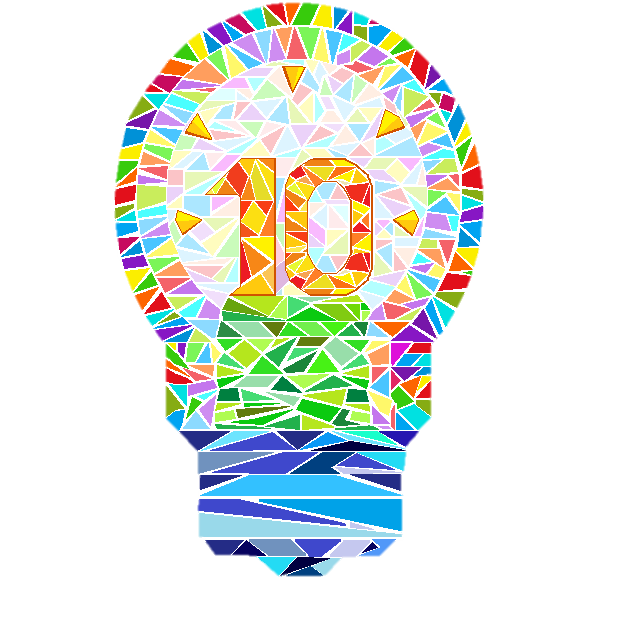 